A COMISSÃO DE EXERCÍCIO PROFISSIONAL – CEP-CAU/SC, reunida extraordinariamente no dia 25 de agosto de 2020, com participação virtual (à distância) dos (as) conselheiros (as), nos termos do item 4 da Deliberação Plenária nº 489, de 17 de abril de 2020, c/c o §3º do artigo 107 do Regimento Interno, no uso das competências que lhe conferem os artigos 91 e 95 do Regimento Interno do CAU/SC, após análise do assunto em epígrafe, eConsiderando os artigos 24 da Lei nº 12.378/2010 e 2º do Regimento Interno do Conselho de Arquitetura e Urbanismo de Santa Catarina CAU/SC preveem ser uma função institucional deste Conselho a promoção de ações orientadoras, bem como o desenvolvimento de condições para o exercício das atividades profissionais dos arquitetos e urbanistas no Estado de Santa Catarina;Considerando que os projetos previstos para 2020 pela Comissão seriam maioritariamente presenciais, entretanto em função da situação de distanciamento social sugerida para prevenir os riscos de contaminação e propagação da Covid-19, faz-se necessária uma adequação dos projetos previamente construídos para um novo (projeto) que seja aplicado de forma online e que se adeque as necessites dos profissionais;Considerando que devido a pandemia do novo coronavírus os eventos e encontros estão prejudicados no formato presencial e exigem formatos online/à distância;Considerando que o surgimento da tecnologia BIM - Building Information Modeling -revolucionou o conceito de modelagem, através da elaboração de projetos com elementos parametrizados, permitindo ao mesmo tempo, a compatibilização de plantas de arquiteturas, estruturas e instalações, minimizando erros que seriam comuns no processo de projeto em 2D já que inserção de todas as informações necessárias ao planejamento de uma edificação em um modelo central permite a assertividade de visualização dos resultados do projeto;Considerando que embora a implementação do BIM, considerado um dos desenvolvimentos mais promissores das indústrias da arquitetura, engenharia e construção, já tenha sido adotada como uma estratégia nacional em muitos países, tal metodologia encontra-se em fase de difusão e popularização no Brasil conforme consta na pesquisa realizada pela Comissão Temporária de BIM do CAU/PR com arquitetos e urbanistas paranaenses;Considerando a proposta para a realização do Projeto Inclusão BIM (Building Information Modeling) da Comissão de Exercício Profissional do CAU/SC nasceu da necessidade de aproximar o profissional da indústria AEC do universo BIM e tendo em vista que objetivo, além de elucidar e consolidar conceitos, é fomentar o desejo de atualização, já se perceve que uma grande parcela dos profissionais AEC, embora entendam como necessária a atualização tecnológica, não dispõe de recursos, sejam eles técnicos ou instrumentais para avançar na transformação;Considerando os resultados da Pesquisa com a temática BIM realizada pelos membros da Comissão Temporária de BIM do CAU/PR, com arquitetos e urbanistas paranaenses, que demostram, entre outras coisas, que ainda o 58% dos participantes na pesquisa não utiliza esta tecnologia;Considerando que a proposta apresentada do Projeto Inclusão BIM (Building Information Modeling) estaria estruturada em quatro módulos a seguir: 21/10 Modulo 1 – Palavra de Experts - Mini Palestras28/10 Modulo 2 – Palavra de Usuários – Depoimentos Profissionais04/11 Modulo 3 – Workshop Modelagem11/11 Modulo 4 – Workshop DocumentaçãoConsiderando que o Evento não terá custo para sua realização, cabendo a CAU/SC a divulgação e inscrição dos participantes e sendo que este será totalmente gratuito para os participantes;DELIBERA:1 – Por solicitar que se autorize a realização o Projeto Inclusão BIM (Building Information Modeling), no formato proposto, cabendo a CAU/SC a divulgação e inscrição dos participantes e sendo este, totalmente gratuito para os participantes, conforme as seguintes datas abaixo apresentadas:Módulo 1 - Palavra de ExpertsHorário de transmissão 19:30h – 21:30 hApresentação Organização – 1” gravadoAbertura CAU Boas Vindas CD- 5” gravadoApresentação Organização – 1” gravadoMotivação para Realização CEP – 5” gravadoApresentação Organização – 1” gravadoCase CAU PR – 15” gravadoApresentação Organização – 1” gravadoContexto BIM - Patrícia Herden - 15” gravadoApresentação Organização – 1” gravadoConceito Open BIM - Gustavo Carezzato – 15” gravadoApresentação Organização – 1” gravadoInteligência Artificial aplicada ao BIM - Ruben Millon - 15” gravadoApresentação Organização – 1” gravadoContexto Nacional Decreto BIM BR – Rafael Fernandes – 15” gravadoApresentação Organização – 1” gravadoContexto Internacional BIMe – Profª Regina Ruschel– 15” gravadoApresentação Organização – 1” ao vivoQ&A ao vivoEncerramento CAU 5” ao vivoMódulo 2 - – Palavra de Usuários – Depoimentos Profissionais Horário de transmissão 19:30h – 21:30 hApresentação Organização – 1” gravadoAbertura CAU Boas Vindas CEP - 5” gravadoApresentação Organização – 1” gravadoEA+ Arquitetura– 5” gravadoRuschel Arquitetura – 5” gravadoOtus Engenharia –5” gravadoPimont Arquitetura – 5” gravadoMagnus Engenharia - 5” gravadoMetroquadrado Arquitetura – 5” gravadoFelipe Savassi Arquitetura – 5” gravadoArquitetura Proativa – 5” gravadoBragaglia Arquitetura- 5” gravadoProjeto Estrutural on line – 5” gravadoAlves Espindola Engenharia 5” gravadoNova Arquitetura 5” gravadoDesterro Arquitetos– 5” gravadoJulia Rocha– 5” gravadoBloco B arquitetura– 5” gravadoPlus Arquitetura– 5” gravadoRavi Motta– 5” gravadoBrasil ao Cubo– 5” gravadoApresentação Organização – 1” ao vivoQ&A ao vivoEncerramento CAU 5” ao vivoModulo 3 –  Workshop Modelagem BIMHorário de transmissão 19:30h – 21:30 hPatrícia Herden e Rafael FernandesModulo 4 - Workshop Documentação BIM - 01/10Horário de transmissão 19:30h – 21:30 hPatrícia Herden e Rafael Fernandes2 – Produzir uma pesquisa a ser preenchida no momento da inscrição no evento;3 – Realizar a contratação de uma empresa para edição dos vídeos enviados pelos convidados;4 - Encaminhar esta deliberação à Presidência do CAU/SC para providências cabíveis.* Atesta a veracidade das informações nos termos do item 5.1. da Deliberação CD nº 28/2020 do CAU/SC e do item 5.1. da Deliberação Plenária nº 489/2020. ___________________________________________Antonio Couto NunesAssessor Especial da Presidência8ª REUNIÃO ORDINÁRIA DA CEP - CAU/SCFolha de Votação 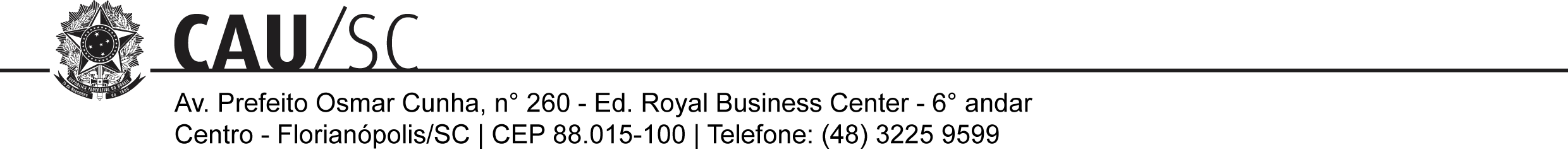 PROCESSO-INTERESSADOCEP/SCASSUNTOProposta para realização do Projeto Inclusão BIM (Building Information Modeling).DELIBERAÇÃO Nº 92/2019 – CEP-CAU/SCDELIBERAÇÃO Nº 92/2019 – CEP-CAU/SCConselheiro (representação)VotaçãoVotaçãoVotaçãoVotaçãoConselheiro (representação)SimNãoAbstAusênEverson Martins (Coordenador)XPatrícia Figueiredo Sarquis HerdenXJuliana Cordula Dreher De AndradeXFelipe KasparyXHistórico da votaçãoHistórico da votaçãoReunião: 8ª Reunião Extraordinária de 2020.Reunião: 8ª Reunião Extraordinária de 2020.Data: 25/08/2020Matéria em votação: Proposta para realização do Projeto Inclusão BIM (Building Information Modeling).Data: 25/08/2020Matéria em votação: Proposta para realização do Projeto Inclusão BIM (Building Information Modeling).Resultado da votação: Sim (03) Não (00) Abstenções (0) Ausências (1) Total (04)Resultado da votação: Sim (03) Não (00) Abstenções (0) Ausências (1) Total (04)Ocorrências: Não houve.Ocorrências: Não houve.Secretário da Reunião: Fernando VolkmerPresidente da Reunião: Everson Martins